МЕТОДИКА ЗА ОЦЕНКАКРИТЕРИИ, ПОКАЗАТЕЛИ, ОТНОСИТЕЛНАТА ИМ ТЕЖЕСТ И МЕТОДИКА ЗА ОПРЕДЕЛЯНЕ НА КОМПЛЕКСНАТА ОЦЕНКА НА ОФЕРТИТЕ1. Предметът на обществената поръчка включва осигуряване на цифрова мобилна телефонна връзка по стандарт GSM/UMTS/LTE, заедно с определен пакет от допълнителни гласови и други услуги, позволяващи реализацията на мобилни комуникации в мрежата на оператора, както и връзки към други мобилни и фиксирани мрежи на територията на Република България и разговори в роуминг в страни от ЕС за минимум 115 абоната, организирани в една корпоративна група.2. Оценяването и класирането на офертите на участниците се извършва по критерия „Най-ниска цена” съгласно чл. 70, ал. 2, т. 1 от ЗОП. Оценяването и класирането на постъпилите оферти ще се извърши в съответствие с изискванията на ЗОП.3. Пликовете с надпис „Предлагани ценови параметри“- Ценовите предложения се отварят от комисията в тяхната последователност на постъпване. Пликовете с ценови предложения на участници, чиито оферти не отговарят на предварително обявените от възложителя условия – не се отварят. 4. Класирането на офертите се извършва в зависимост от оценката на предлаганите от участника условия /цени/ да изпълни обществената поръчка. 5. Показателите и относителна тежест в оценката са описани в настоящата документация:ЗАБЕЛЕЖКА! Цените се предлагат в български лева, без включен ДДС, до третия знак след десетичната запетая. Методика за оценка на офертата - оценяването ще се извършва по критерий „най-ниска цена“ при следните показатели:Основни ценови параметри - KМаксималния брой точки, който може да получи всеки от участниците по показател К е 100 точки, разпределени, както следва:Всички цени са в български лева, като предложената цена за всеки подпоказател се закръглява до третия знак след десетичната точка.К = К1 + K2 + K3 + K4 + K5+ K6К 1n =  A min/An *30, къдетоК 1n  - подпоказателят на участника, чието предложение се оценяваA min – минималната цена измежду участниците An – цената предложена от участника, чието предложение се оценяваАко участник е предложил цена от 0 лв, то той получава максимален брой точки, а за нуждите на изчислението на точките на другите участници, във формулата се използва Amin = 0.0001К2n  = Bmin/Bn*15, къдетоК2n-  подпоказателят на участника, чието предложение се оценяваBmin - минималната цена измежду участницитеBn - цената предложена от участника, чието предложение се оценяваАко участник е предложил цена от 0 лв, то той получава максимален брой точки, а за нуждите на изчислението на точките на другите участници, във формулата се използва Bmin= 0.0001К3n  = Cmin/Cn*10, къдетоК3n -  подпоказателят на участника, чието предложение се оценяваCmin - минималната цена измежду участницитеCn - цената предложена от участника, чието предложение се оценяваАко участник е предложил цена от 0 лв, то той получава максимален брой точки, а за нуждите на изчислението на точките на другите участници, във формулата се използва Cmin= 0.0001К4n  = Dmin/Dn*20, къдетоК4n -  подпоказателят на участника, чието предложение се оценяваDmin - минималната цена измежду участницитеDn - цената предложена от участника, чието предложение се оценяваАко участник е предложил цена от 0 лв, то той получава максимален брой точки, а за нуждите на изчислението на точките на другите участници, във формулата се използва Dmin= 0.0001К5n  = Emin/En*15, къдетоК5n -  подпоказателят на участника, чието предложение се оценяваEmin - минималната цена измежду участницитеEn - цената предложена от участника, чието предложение се оценяваАко участник е предложил цена от 0 лв, то той получава максимален брой точки, а за нуждите на изчислението на точките на другите участници, във формулата се използва Emin= 0.0001К6n  = Fmin/Fn*10, къдетоК6n -  подпоказателят на участника, чието предложение се оценяваFmin - минималната цена измежду участницитеFn - цената предложена от участника, чието предложение се оценяваАко участник е предложил цена от 0 лв, то той получава максимален брой точки, а за нуждите на изчислението на точките на другите участници, във формулата се използва Fmin= 0.0001Участникът, получил максимален брой точки се класира на първо мястоВсички резултати се закръгляват до третия знак след десетичната точка.Ако двама или повече участници имат еднакъв брой точки, то на първо място се класира участникът предложил най-ниска цена на месечна абонаментна такса за една SIM карта. Ако и тези цени са равни, победителя се избира чрез жребий.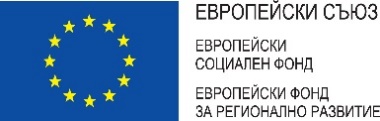 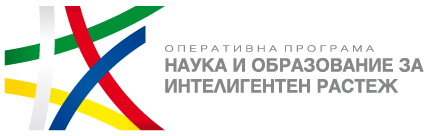 Подпоказател NoОписаниеБрой точки/К1Цена на месечна абонаментна такса за една гласова SIM карта - А 30К2Цена на минута за международен разговор към всички мобилни мрежи извън територията на РБ, в страни от ЕС  - B15К3Цена на минута за международен разговор към всички фиксирани мрежи извън територията на РБ, в страни от ЕС - C10К4Цена за право на ползване на всеки допълнителен пакет от 1 GB на максимална скорост в роуминг в ЕС над безплатните - D20К5Цена за SMS съобщения към страни от ЕС - E15К6Цена за MMS съобщения към страни от ЕС - F10